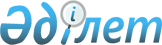 Сәтбаев қаласы әкімінің 2018 жылғы 9 қарашадағы № 1 "Сайлау учаскелерін құру туралы" шешіміне өзгеріс енгізу туралыҚарағанды облысы Сәтбаев қаласының әкімінің 2019 жылғы 21 қазандағы № 2 шешімі. Қарағанды облысының Әділет департаментінде 2019 жылғы 22 қазанда № 5503 болып тіркелді
      Қазақстан Республикасының 1995 жылғы 28 қыркүйектегі "Қазақстан Республикасындағы сайлау туралы" Конституциялық заңына, Қазақстан Республикасының 2016 жылғы 6 сәуірдегі "Құқықтық актілер туралы" Заңына сәйкес ШЕШІМ ЕТТІМ:
      1. Сәтбаев қаласы әкімінің 2018 жылғы 9 қарашадағы № 1 "Сайлау учаскелерін құру туралы" шешіміне (Нормативтік құқықтық актілерді мемлекеттік тіркеу тізілімінде № 5020 болып тіркелген, Қазақстан Республикасының нормативтік құқықтық актілерін эталондық бақылау банкінде 2018 жылғы 10 желтоқсанда электрондық түрде жарияланған) келесі өзгеріс енгізілсін:
      шешімнің қосымшасы осы шешімнің қосымшасына сәйкес жаңа редакцияда баяндалсын.
      2. Осы шешімнің орындалуын бақылау қала әкімі аппаратының басшысы А. Нысанбаевқа жүктелсін.
      3. Осы шешім алғашқы ресми жарияланған күнінен кейін күнтізбелік он күн өткен соң қолданысқа енгізіледі. СӘТБАЕВ ҚАЛАСЫНДАҒЫ САЙЛАУ УЧАСКЕЛЕРІ № 281 сайлау учаскесі
      Орналасқан жері: "№ 5 жалпы орта білім беретін мектебі" коммуналдық мемлекеттік мекемесі, Сәтбаев қаласы, Бабыр би көшесі 5.
      Шекарасы: Бабыр би көшесі 4, 6, 8, 12, 14, 16; Болман көшесі 3, 4, 6, 7, 8, 9, 12, 14; Виктор Гурба көшесі 1, 3, 4, 5, 6, 8, 9, 10, 11, 12, 13, 14, 15, 16, 17, 18, 19, 20, 21, 22, 23, 24, 25, 26, 27, 28, 29, 30, 31, 32; Тайжан Қалмағамбетов көшесі 2, 4, 6, 10, 12, 20; Наурыз көшесі 4, 6, 8, 12, 14, 16, 18; Ұлытау көшесі 2, 4, 6, 8, 10, 12, 14, 16, 18, 20, 22, 24, 26, 28; Академик Қаныш Сәтбаев даңғылы 1, 3, 5, 7, 9, 11, 13, 15, 17, 19, 21, 23, 25, 27, 29, 31; Жезқазған көшесі 1, 3. № 282 сайлау учаскесі
      Орналасқан жері: "№ 5 жалпы орта білім беретін мектебі" коммуналдық мемлекеттік мекемесі, Сәтбаев қаласы, Бабыр би көшесі 5.
      Шекарасы: Бабыр би көшесі 3, 9; Виктор Гурба көшесі 33, 34, 35, 36, 37, 38, 39, 40, 41, 42, 43, 44, 45, 46, 47, 48, 49, 50, 51, 52, 53, 54, 55, 56, 57, 58, 59, 60, 61, 62, 63, 64, 65, 67, 69; Ғани Мұратбаев көшесі 3, 4, 5, 6, 8, 10а, 10б, 12, 14, 16, 18, 22, 24, 26, 30, 32, 34, 36; Ұлытау көшесі 30, 32, 34, 38, 40, 42, 44, 46, 48, 50, 50а, 52, 54, 56, 58, 60; Шәкәрім көшесі 3, 4, 5, 6, 7, 8, 9, 10, 11, 12, 13, 14, 15; Пушкин көшесі 1,4,6,8; Академик Қаныш Сәтбаев даңғылы 33, 35, 37, 39, 41, 43, 45, 47, 49, 51, 53, 55, 57, 59, 61; Жастар көшесі 3, 5, 5/1, 5/2, 7, 7/1, 9, 10, 12, 14, 16. № 283 сайлау учаскесі
      Орналасқан жері: "№ 14 жалпы орта білім беретін мектебі" коммуналдық мемлекеттік мекемесі, Сәтбаев қаласы, Наурыз көшесі 5.
      Шекарасы: Ерден көшесі 2, 4а, 5, 6, 6а, 7, 8, 9, 11, 12, 13, 14, 15, 16, 16а, 17, 18, 18а, 19, 21, 23, 25, 27, 28, 29, 30, 31, 33, 34, 38, 40; Әуезов көшесі 2, 4, 6, 8, 10, 14, 16, 22, 26; Иса Байзақов көшесі 1, 2, 3, 4, 5, 6, 7, 8, 9, 10, 11, 12, 13, 14, 15, 16, 17, 18; Байсейітова көшесі 2, 4, 5, 6, 7, 8, 9, 10, 11, 12, 13, 14, 15, 16, 17, 18, 19, 20, 21, 22, 23, 24, 25, 26, 27, 28, 29, 30, 31, 32, 33, 34, 36, 38, 40, 42; Баубек Бұлқышев көшесі 3, 14, 19; Тайжан Қалмағамбетов көшесі 1, 3, 5, 7, 9, 13, 15, 16, 17, 24, 25, 26, 28, 30; Қашаубаев көшесі 1, 2, 3, 4, 5, 6, 7, 8, 9, 10, 11, 12, 13, 14, 15, 16, 17, 18; Көктем көшесі 1, 2, 3, 4, 4а, 5, 6, 7, 8, 9, 10, 11, 13, 13а, 15, 16, 17, 18, 19; Кажымұқан көшесі 1, 2, 3, 4, 5, 6, 8, 13, 15, 17, 18, 19, 21, 23, 25; Мұқанов көшесі 2, 3, 4, 5, 6, 7, 9, 10, 11, 12, 13, 14, 15, 16, 17, 18, 19, 20, 21, 22; Құрманғазы көшесі 1, 2, 3, 4, 5, 6, 7, 8, 9, 10, 11, 12, 13, 14, 15, 16, 17, 18, 19, 20, 21, 22, 23, 24, 26, 27, 28, 30, 32; Бауржан Момышұлы көшесі 1, 2, 3, 4, 5, 5а, 6, 7, 8, 9, 10, 10а, 11, 12а, 13, 14, 15, 16, 17, 19, 21, 23; Наурыз көшесі 1, 3, 3а, 3б, 3в-а, 3в-б, 3г, 20, 22, 24, 26, 28, 30, 32, 34, 36, 38; Төле би көшесі 1, 2, 3, 4, 5, 6, 8, 10, 14, 17, 19, 20, 23,25, 27; Аманжолов көшесі 1, 2, 3, 4, 5, 6, 7, 8, 9, 10, 11, 12, 13, 14, 15, 16, 17, 18, 19, 20, 21, 22, 23, 24, 25, 26, 27, 28, 29, 31, 32; Яблоневая көшесі 1, 2, 4, 5, 6, 10, 13, 16, 17, 22, 23, 26, 33, 42, 52, 56, 58, 64, 67, 69, 75, 80, 81, 82, 93, 184, 196; Земляничная көшесі 1, 3, 5, 8, 14, 15, 20, 27, 31, 41, 43, 44, 46, 50, 59, 62, 78, 84, 87, 89, 90; Клубничная көшесі 1, 3, 5, 13, 33, 36, 48, 49, 50, 56, 58, 60, 61, 64, 71, 73, 78, 80; Вишневая көшесі 3, 4, 6, 7, 9, 11, 12, 18, 19, 21, 24, 25, 29, 33, 35, 38, 43, 47, 51, 56, 57, 58, 59, 61, 63, 66, 68, 81, 83, 89; Малиновая көшесі 2, 14, 21, 22, 23, 24, 26, 27, 40, 42, 43, 46, 50, 53, 54, 58, 61, 65, 66, 68, 76, 92; Лесная көшесі 2, 4, 5, 6, 15, 19, 26; Вязовая көшесі 3, 4, 8, 10, 25, 30, 40, 41, 60, 76; Озерная көшесі 1а, 2, 6, 8, 14, 16, 27, 37, 38, 39, 40; Подгорная көшесі 8, 11, 16, 18, 23, 32, 33; Степная көшесі 3, 6, 8, 19; Садовая көшесі 6, 13, 16, 17, 27, 47; Академик Қаныш Сәтбаев даңғылы 2, 6, 8, 10, 12, 14, 16, 18; Абылай хан көшесі 18. № 284 сайлау учаскесі
      Орналасқан жері: "№ 27 жалпы орта білім беретін мектебі" коммуналдық мемлекеттік мекемесі, Сәтбаев қаласы, Наурыз көшесі 7.
      Шекарасы: Садық Асатов көшесі 4, 9, 11, 13, 15, 17, 19, 21, 23, 25, 26, 27, 28, 29, 30, 31, 32, 33, 34, 36, 38, 39, 40, 41, 42, 43, 44, 45, 48, 48а, 51, 53, 55, 57, 59, 61, 67; Тоқаш Бокин көшесі 53, 55, 65; Баубек Бұлқышев көшесі 21, 23, 25, 27, 29, 30, 31, 32, 33, 35, 37, 39, 41, 43, 45, 47, 49, 51, 53, 55, 57, 59, 61, 63, 65, 67, 69, 73, 75, 77, 79, 130, 130б, 132; Ерден көшесі 35, 35а, 37, 39, 41, 41а, 42, 43, 44, 45, 46, 47, 48, 49, 49а, 50, 50а, 51, 51а, 53, 54, 55, 55а, 56, 57, 58, 60, 65, 66, 67, 68, 70, 72, 74, 77; Көктем көшесі 20, 20а, 21, 22, 23, 24, 25, 26, 27, 28, 29, 30, 31, 32, 33, 34, 35, 36, 37, 38, 39, 40, 41, 42, 43, 44, 46, 48, 50, 52, 56, 58; Колбасов көшесі 1, 2, 3, 4, 5, 6, 7, 8, 9, 15, 16, 17, 18, 19, 20, 21, 22, 23, 24; Мамахов көшесі 1, 2, 3, 4, 5, 6, 7, 8, 9, 10, 11, 12, 13, 14, 15, 16, 17, 18, 19, 20, 21, 22, 23, 24, 25, 26, 27, 28, 29, 30; Бауыржан Момышұлы көшесі 20, 22, 24, 25, 26, 27, 28, 29, 30, 31, 32, 33, 34, 35, 36, 37, 38, 39, 40, 41, 42, 43, 44, 45, 46, 47, 48, 49, 50, 51, 52, 53, 54, 55, 56, 57, 58, 59, 60, 61, 62, 63, 64, 65, 66, 67, 68, 69, 70, 71, 72, 74, 76, 78, 80, 82, 84, 92, 96, 104, 106, 108, 110, 112, 114, 116, 118, 120, 122, 124, 126, 128, 130, 132, 134, 136, 138, 140, 142, 144, 146, 148, 150, 152, 154, 158, 160, 162, 164, 166; Наурыз көшесі 40, 42, 44, 46, 48, 50, 52, 54, 56, 58, 60, 62, 64, 66, 72, 76, 78; Академик Қаныш Сәтбаев даңғылы 20, 22, 24, 26, 28, 30, 32; Сейфуллин көшесі 1, 2, 3, 4, 5, 6, 7, 8, 9, 10, 11, 12, 13, 14, 15, 16, 17, 18, 19, 20, 21, 22, 23, 24, 25, 26, 27, 28, 29, 30; Алаш көшесі 2, 4, 6, 8, 10, 12, 14, 16, 18, 20, 22, 24, 26, 28, 30, 32, 34, 36, 38, 40, 42, 44, 46, 48, 50, 52, 54, 56, 58, 60, 62, 66, 72, 74, 76, 78, 80, 80а, 82а; Шығыс-1 көшесі 1, 2, 3, 4, 5, 6, 7, 8, 9; Шығыс-2 көшесі 3, 4, 5, 6, 7, 8, 9; Шығыс-3 көшесі 1, 2, 3, 4, 5, 6, 7, 8, 9; Шығыс-4 көшесі 3, 4, 5, 6, 7, 8; Шығыс-5 көшесі 3, 4, 5, 6, 7, 8, 9; Ғани Мұратбаев көшесі 34а, 36а, 38, 39, 40, 42; Халима Артығалиева көшесі 1, 2, 3, 4, 7, 12, 14, 15, 17, 19, 26, 28, 30, 31, 33, 35; Тұрар Рысқұлов көшесі 39, 41, 43, 45, 47, 49; Әбсамат Тәжбенов көшесі 60, 62, 64, 66, 68; Мүслім Нұрұшев көшесі 1, 2, 3, 4, 5, 6; Илья Панин көшесі 3, 4, 5, 6, 8, 10, 11, 13, 15, 16, 18, 20, 22, 23, 30, 31, 37; Мұхтар Әуезов көшесі 3, 5, 7, 9, 15, 17, 19; Байсейітова көшесі 35, 37, 39, 41, 43, 44, 45, 46, 47, 48, 49, 50, 51, 52, 53, 54, 55, 56, 57, 58, 59, 60, 61, 62, 63, 64, 65, 66, 68, 70, 72, 74, 76, 78; Қашаубаев көшесі 20, 22, 24, 25, 26, 27, 28, 29, 30, 31, 33; Құрманғазы көшесі 29, 31, 33, 34, 35, 36, 37, 38, 39, 40, 41, 42, 43, 44, 45, 46, 47, 48, 49, 50, 51, 52, 53, 54, 56, 58, 60, 62; Аманжолов көшесі 33, 34, 35, 36, 37, 38, 39, 40, 41, 42, 43, 44, 45, 46, 47, 48, 49, 50, 51, 52, 53, 54, 55, 56, 57, 59, 61. № 285 сайлау учаскесі
      Орналасқан жері: "№ 3 жалпы орта білім беретін мектебі" коммуналдық мемлекеттік мекемесі, Сәтбаев қаласы, Жеңіс көшесі 17б.
      Шекарасы: Байқоңыров көшесі 3, 9, 11, 17, 19, 24, 25, 27, 29, 31, 32, 33, 34, 35, 36, 37, 38, 39, 40, 41, 42, 43, 44, 45, 46, 46а, 47, 48, 49, 51, 52, 53, 54, 55, 56, 57, 58, 59, 60, 61, 62, 63, 64, 65, 66, 67, 68, 69, 70, 71, 72, 73, 74, 75, 76, 77, 78, 79, 80, 81, 82, 83, 84, 85, 87, 88, 89, 92, 93, 95, 96, 97, 98, 99, 100, 101, 102, 103, 104, 104а, 105, 106, 107, 108, 109, 110, 111, 112, 113, 115, 117; Тоқаш Бокин көшесі 73, 75, 77, 79, 81; Баубек Бұлқышев көшесі 136, 138, 140, 142, 144, 146, 148, 150; Горький көшесі 2, 3, 4, 5, 6, 7, 8, 9, 10, 11, 12, 13, 14, 23, 24, 25, 26, 27, 28, 29, 30, 31, 32, 33, 34, 36, 38, 39, 40, 41, 41а, 42, 43, 44, 46, 47, 48, 48а, 49, 50, 51, 52, 53, 54, 55, 56, 57, 58, 59, 60, 61, 62; Ерден көшесі 93, 95, 97, 99, 101, 103; Мұса Жәлел көшесі 3, 4, 5, 6, 7, 8, 9, 10, 11, 12, 13, 14, 23, 24, 25, 26, 27, 28, 29, 30, 31, 32, 33, 34, 35, 36, 37, 38, 40, 41, 42, 43, 44, 45, 46, 47, 48, 49, 50, 51, 52, 53, 54, 55, 56, 57, 58, 59, 60, 61, 62; Жеңіс көшесі 4, 6, 8, 10, 12, 14, 16, 18, 20, 21/2, 23; Қожабаев көшесі 71, 72, 73, 74, 75, 76, 78, 83; Әлия Молдағұлова көшесі 1, 2, 3, 4, 5, 6, 7, 8, 9, 10, 11, 12, 13, 14, 15, 16, 17, 18, 19, 19а, 20, 21, 22, 23, 24, 25, 26, 27, 28, 30, 31, 32, 33, 34, 35, 36, 37, 38, 39, 40, 41, 42, 43, 44, 45, 46, 47, 48, 49, 50, 51, 52, 53, 54, 55, 56, 57, 58, 59, 60, 61, 62, 63а, 64, 65, 66, 68, 70, 74, 76, 78, 80, 80а, 82, 82а, 84, 86, 88, 90, 92, 94, 94а; Наурыз көшесі 7, 7а, 7б, 9, 11, 13, 15, 15а, 17, 19, 21, 23, 25, 27, 29, 31, 33, 35, 37, 82, 84, 86, 88, 90, 92, 94, 96, 98, 102, 104, 108; Алаш көшесі 1, 3, 5, 7, 9, 11, 13, 15, 15а, 17, 19, 21, 23, 25, 27, 29, 31, 33, 35, 37, 41, 43, 45, 47, 49, 51, 53, 55, 57, 61, 63, 65, 67, 69, 71, 73, 75, 77, 79, 81, 83, 85, 85а, 87, 89, 91, 93, 171, 174, 183, 185, 186; Тұрар Рысқұлов көшесі 70, 72, 74, 76, 76а, 76б, 78, 79, 80, 81, 82, 83; Академик Қаныш Сәтбаев даңғылы 34, 36, 38, 40, 42, 44, 46, 48, 50, 52, 54, 56, 58, 60, 62, 68; Мәншүк Мәметова көшесі 1, 2, 3, 4, 5, 6, 7, 8, 9, 10, 11, 12, 13, 14; Халифа Алтай көшесі 1, 2, 3, 4, 5, 6, 7, 8, 9, 10; Виктор Курьятов көшесі 1, 2, 3, 4, 5, 6, 7, 8, 9, 10, 11, 12, 13, 14, 15, 16, 17, 18, 19, 20, 21, 22, 23, 24, 25, 26; Ғани Мұратбаев көшесі 31, 33, 35. № 286 сайлау учаскесі
      Орналасқан жері: Қарағанды облысы дене шынықтыру және спорт басқармасының "Сатпаев қаласындағы мамандырылған олимпиалдық резервтегі балалар-жасөспірімдер мектебі" коммуналдық мемлекеттік мекемесі Сәтбаев қаласы, Тәуелсіздік даңғылы 28. 
      Шекарасы: Әубәкір Құсайынов көшесі 31, 33, 35, 38, 40, 42, 44, 44а, 48, 50, 52, 54, 56, 58, 60, 62, 64; Ерден көшесі 108, 110, 112, 114, 116, 123, 125, 127, 129, 131, 133, 135; Жеңіс көшесі 13, 15, 15а, 17, 17а, 19, 22, 24, 26, 27, 28, 29, 30, 31, 32, 33, 34, 35, 36, 37, 38, 39, 40, 41, 42, 43, 44, 45, 46, 48, 49, 50, 51, 51а, 52, 53, 54, 55, 56, 57, 58, 59, 60, 61, 62, 63, 64, 66, 68, 70, 72, 74, 76, 78, 80, 82; Шоқан Уәлиханов көшесі 1, 2, 3, 4, 5, 6, 7, 8, 9, 10, 11, 12, 13, 14, 15, 16, 17, 18, 19, 20, 21, 22, 23, 24, 25, 26, 27, 28, 29, 30, 31, 32, 33, 34, 35, 36, 37, 38, 39, 40, 41, 42, 43, 44, 45, 46, 47, 48, 49, 50, 51, 52, 53, 54, 55, 56, 58, 59, 60, 62, 74; Иманов көшесі 1, 2, 3, 4, 5, 6, 7, 8, 9, 10, 11, 12, 13, 14, 15, 16, 17, 18, 19, 20, 21, 22, 23, 24, 25, 26, 27, 28, 29, 30, 31, 32, 33, 34, 35, 36, 37, 38, 39, 40, 41, 42, 43, 44, 45, 46, 47, 48, 49, 50, 51, 52, 53, 54, 55, 56, 57, 58, 59, 60, 61, 62, 67,69, 70, 76; Жолдасбек Жақыпбеков көшесі 2, 3, 4, 5, 6, 7, 8, 9, 10, 11, 12, 13, 14, 15, 17, 19, 21; Бейімбет Майлин көшесі 1, 1а, 2, 3, 3а, 4, 5, 5а, 6, 7, 8, 10, 12, 14, 16, 18, 20, 21; Наурыз көшесі 41, 43, 43а, 51, 53, 110, 112, 114, 118, 120, 124, 126, 128, 130, 132, 134, 136, 138; Пацаев көшесі 1, 1а, 2, 3, 4, 5, 6, 7, 8, 9, 10, 11, 12, 13, 14, 15, 16, 17, 18, 18б, 20; Академик Қаныш Сәтбаев даңғылы 70, 72, 74, 76, 78, 80; Әшірбек Құнанбаев көшесі 1, 2, 3, 4, 5, 6, 7, 8, 9, 10, 11, 12, 13, 14, 15, 16, 17, 18, 20, 22. № 287 сайлау учаскесі
      Орналасқан жері: Сәтбаев индустриалдық колледжі, Сәтбаев қаласы, Әубәкір Құсайынов көшесі 23а.
      Шекарасы: Мұхит Бөпежанов көшесі 1, 2, 3, 4, 5, 6, 7, 8, 9, 10, 11, 12, 13, 15, 16, 18, 20; Виктор Гурба көшесі 66, 68, 72, 74, 76, 78, 80, 82, 84, 88, 90, 92, 94; Академик Қаныш Сәтбаев даңғылы 65, 67, 69, 71, 73, 75, 77, 79, 81, 85, 87, 89, 91, 93, 93а, 95, 99, 101, 103; Жеңіс көшесі 3, 3а, 3б, 5, 7, 9; Тәуелсіздік даңғылы 16, 18, 20, 22, 24; Әубәкір Құсайынов көшесі 10, 12, 14, 14а, 16, 18, 20, 21, 22, 23, 24, 25, 26, 28, 30, 32, 34, 36; Байқоңыров көшесі 4, 6, 8, 12, 14, 16, 18; Ғани Мұратбаев көшесі 13, 15, 17, 19, 21, 25. № 288 сайлау учаскесі
      Орналасқан жері: "Қазақстан халқының қоғамдық, рухани және ұлтаралық келісім орталығы" коммуналдық мемлекеттік мекемесі, Сәтбаев қаласы, Әубәкір Құсайынов көшесі 8.
      Шекарасы: Виктор Гурба көшесі 73, 75, 77, 79, 81, 83, 85, 87, 89, 91, 93, 95, 97, 99; Тәуелсіздік даңғылы 1, 1а, 3, 3а, 4, 5, 5а, 6, 8, 10, 12; Ұлытау көшесі 62, 64, 66, 68, 70, 72, 74, 76, 78, 80, 82, 84, 84а; Әубәкір Құсайынов көшесі 3, 3а, 4а, 4б, 5а, 5б, 7а. № 289 сайлау учаскесі
      Орналасқан жері: "№ 1 мектеп – гимназиясы" коммуналдық мемлекеттік мекемесі, Сәтбаев қаласы, Наурыз көшесі 144.
      Шекарасы: Ерден көшесі 137, 139, 141, 143, 145, 147, 149, 151, 153, 155, 157; Наурыз көшесі 140, 142. № 290 сайлау учаскесі
      Орналасқан жері: "№ 1 мектеп – гимназиясы" коммуналдық мемлекеттік мекемесі, Сәтбаев қаласы, Наурыз көшесі 144.
      Шекарасы: Ерден көшесі 159, 161, 163, 165, 167, 169; Наурыз көшесі 146, 148, 150, 152; Тәуелсіздік даңғылы 32, 34, 36, 38. 
      № 291 сайлау учаскесі
      Орналасқан жері: "Абай атындағы № 4 мектеп-лицейі" коммуналдық мемлекеттік мекемесі, Сәтбаев қаласы, Академик Қаныш Сәтбаев даңғылы 114а.
      Шекарасы: Ерден көшесі 173, 175, 177, 179, 181, 183, 185, 187, 189а, 191, 193, 195; Тәуелсіздік даңғылы 43, 49, 51, 53, 55, 57. № 292 сайлау учаскесі
      Орналасқан жері: Ш. Ділдебаев атындағы Кеншілер сарайы, Сәтбаев қаласы, Академик Қаныш Сәтбаев даңғылы 106.
      Шекарасы: Академик Қаныш Сәтбаев даңғылы 90, 92, 94, 102, 102а, 104; Тәуелсіздік даңғылы 27, 31, 33, 35, 35а, 37, 41, 45, 47. № 293 сайлау учаскесі
      Орналасқан жері: Ш. Ділдебаев атындағы Кеншілер сарайы, Сәтбаев қаласы, Академик Қаныш Сәтбаев даңғылы 106.
      Шекарасы: Академик Қаныш Сәтбаев даңғылы 88, 96, 98, 100, 105, 107, 115, 117; Мәңгілік ел көшесі 22; Тәуелсіздік даңғылы 23, 25. № 294 сайлау учаскесі
      Орналасқан жері: "№ 25 жалпы білім беретін орта мектебі" коммуналдық мемлекеттік мекемесі, Сәтбаев қаласы, Мәңгілік ел көшесі 12а.
      Шекарасы: Мәңгілік ел көшесі 10, 14, 16, 18, 20; Виктор Гурба көшесі 96, 98, 100, 102, 104, 106; Тәуелсіздік даңғылы 7, 9, 15, 17, 17а, 19, 21. № 295 сайлау учаскесі
      Орналасқан жері: "№ 9 жалпы орта білім беретін мектебі" коммуналдық мемлекеттік мекемесі, Сәтбаев қаласы, Академик Қаныш Сәтбаев даңғылы, 139 құрылыс.
      Шекарасы: Академик Қаныш Сәтбаев даңғылы 143/1, 143/2, 143/3, 143/4, 143/5, 145/1, 145/2, 145/3, 145/4, 145/5, 147/1, 147/2, 147/3, 147/4, 147/5, 149/1, 149/2, 149/3; Дүрментаев көшесі 1, 2, 3,4, 5, 6, 7, 8, 9, 10, 11, 12, 13, 14, 15, 16, 17, 18, 19, 20, 21, 22, 23, 23а, 23б, 24, 25а, 25б, 26, 26а, 28; Жанпейісов көшесі 1, 2, 3, 4, 5, 6, 7, 8, 9, 10, 11, 12, 13, 14, 15, 16, 17, 18, 19, 20, 21, 22, 22а, 22б, 22в, 23, 24, 24а, 25а, 25б; Кентаев көшесі 1, 2, 3, 4, 5, 6, 7, 8, 9, 10, 11, 12, 13, 14, 15, 16, 17, 18, 19, 20, 21; Жақсымбек Үншібаев көшесі 1, 3, 4, 5, 7, 8, 9, 10, 11, 12, 13, 14, 15, 16, 17, 18, 19, 20, 21, 22, 23, 24, 25, 26, 27, 28, 29, 30, 31, 33, 35, 37, 39, 41, 43, 45, 47, 49, 51; Сарыарқа көшесі 1, 2, 3, 4, 5, 6, 7, 8, 9, 10, 11, 12, 13, 14,15, 16, 17, 18, 19, 20, 21, 22, 23, 24, 25, 26, 27, 28, 29, 30, 31, 32, 33, 34, 35, 36, 37, 38, 39, 40, 42, 44, 46, 48, 50, 52, 54, 56; Нүркен Әбдіров көшесі 2, 4, 6, 8, 10, 12, 14, 16, 18, 20, 22, 24, 25, 26, 28, 30, 32, 34, 36, 38, 39, 40, 42; Павел Шаталюк көшесі 1, 2, 3, 4, 5, 6, 7, 7а, 8, 8/3, 10, 12, 12/1, 12/2, 12/3, 14, 14а, 16, 16а, 16/2; Горняцкая көшесі 1, 3, 5, 7, 9, 11, 13. № 296 сайлау учаскесі
      Орналасқан жері: С.Сейфуллин атындағы гимназия" коммуналдық мемлекеттік мекемесі, Сәтбаев қаласы, Мәңгілік ел көшесі 11а.
      Шекарасы: Академик Қаныш Сәтбаев даңғылы 119, 121, 123, 125; Мәңгілік ел көшесі 11, 13, 13а, 15, 17, 19, 21, 21а, 23, 25. № 297 сайлау учаскесі
      Орналасқан жері: "№ 19 мектеп-лицейі" коммуналдық мемлекеттік мекемесі, Сәтбаев қаласы, Мәңгілік ел көшесі 11.
      Шекарасы: Мәңгілік ел көшесі 2, 3, 4, 4а, 6, 7, 9, 9а, 9б; Ұлытау көшесі 86, 88, 90, 92, 94, 96, 98, 100, 102, 104, 106; Виктор Гурба көшесі 101. № 298 сайлау учаскесі
      Орналасқан жері: Абай атындағы № 4 мектеп-лицейі" коммуналдық мемлекеттік мекемесі, Сәтбаев қаласы, Академик Қаныш Сәтбаев даңғылы 114а.
      Шекарасы: Абай Құнанбаев көшесі 42, 44, 46, 48, 50, 52, 60, 62; Академик Қаныш Сәтбаев даңғылы 112, 114, 116, 118. № 299 сайлау учаскесі
      Орналасқан жері: "Балалар өнер мектебі" коммуналдық мемлекеттік қазыналық кәсіпорыны, Сәтбаев қаласы, Абай Құнанбаев көшесі 67а.
      Шекарасы: Абай Құнанбаев көшесі 54, 56, 58, 64, 66, 72, 74; Ерден көшесі 189, 197. № 300 сайлау учаскесі
      Орналасқан жері: "Лекерова" жауапкершілігі шектеулі серіктестігі, Сәтбаев қаласы, Абай Құнанбаев көшесі 68.
      Шекарасы: Абай Құнанбаев көшесі 68, 90, 92, 94, 96, 98, 100, 102; Ерден көшесі 199; Тәуелсіздік даңғылы 75, 77, 79, 81, 83, 85, 87; №4 көшесі 1, 2, 3, 4, 5, 6, 7, 8, 9, 10, 11, 12, 14; №5 көшесі 1, 2, 3, 4, 5, 6, 7, 8, 9, 10, 11, 12, 13, 14; №6 көшесі 1, 2, 3, 4, 5, 6, 7, 8, 9, 11, 13; №7 көшесі 2, 4, 6, 8; №8 көшесі 1, 2, 3, 4, 5, 6, 7, 8, 9, 11, 13; №9 көшесі 1, 2, 3, 4, 5, 6, 7, 8; №10 көшесі 1, 2, 3, 4, 5, 6, 7, 8, 10, 12, 14; №11 көшесі 1, 2, 3, 4, 5, 6, 7, 8, 9, 10, 11, 12, 13, 14. № 301 сайлау учаскесі
      Орналасқан жері: "№ 15 жалпы орта білім беретін мектебі" коммуналдық мемлекеттік мекемесі, Сәтбаев қаласы, Ерден көшесі 217.
      Шекарасы: Павел Шаталюк көшесі 32, 34, 36, 38, 38а, 42, 44, 46, 46а, 46б, 48, 50, 52; Ерден көшесі 213, 215, 221, 223, 225, 227, 229, 233. № 302 сайлау учаскесі
      Орналасқан жері: "№ 16 жалпы орта білім беретін мектебі" коммуналдық мемлекеттік мекемесі, Сәтбаев қаласы, Академик Қаныш Сәтбаев даңғылы 154.
      Шекарасы: Павел Шаталюк көшесі 11, 13, 15, 16, 17, 18, 18а, 19, 20, 21, 23, 24, 25, 26, 27, 29, 30, 31, 33, 35, 37, 53; Академик Қаныш Сәтбаев даңғылы 150, 156, 158; Дүрментаев көшесі 25, 27, 29, 30, 31, 32, 33, 34, 35, 36, 37, 37а, 38, 39, 40, 41, 42, 43, 44, 45, 46, 47, 48, 49, 50, 51, 52, 53, 54, 55, 56, 58; Жанпейісов көшесі 26, 27, 28, 30, 31, 32, 33, 34, 35, 36, 37, 38, 39, 40, 41, 42, 43, 44, 45, 46, 48, 49, 50, 51, 52, 53, 54, 55, 56, 57, 58, 59, 60, 61, 63, 65, 67, 69; Кентаев көшесі 22, 23, 24, 25, 26, 27, 28, 29, 30, 31, 32, 33, 34, 35, 36, 38, 39, 40, 41, 42, 43, 44, 45, 46, 47, 48, 49, 50, 51, 52, 53, 54, 55, 56, 57, 59; Жақсымбек Үнчібаев 32, 34, 36, 38, 40, 42, 46, 48, 50, 52, 53, 54, 55, 56, 57, 58, 59, 60, 61, 62, 63, 64, 65, 66, 69, 69а, 71, 73, 75, 77, 79, 81, 83, 85, 87; Сарыарқа көшесі 41, 43, 45, 47, 49, 53, 55, 57, 58, 59, 60, 61, 62, 63, 64, 65, 66, 69, 70, 71, 72, 74, 75, 76, 77, 78, 79, 80, 81, 82, 83, 84, 85, 86, 87, 88, 89, 90, 91, 92, 93, 94, 96, 98, 100; Нүркен Әбдіров көшесі 44, 48, 50, 52, 54, 56, 58, 60, 62, 64, 66, 68, 70, 72, 74, 76, 78, 80, 82, 84, 86, 88; Бөгенбай батыр көшесі 1, 2, 3, 5, 6, 7, 14, 15а, 16, 17; Ахмет Байтұрсынов көшесі 1, 2, 3, 4, 5, 7, 8, 9, 10, 11, 12, 13, 14, 15, 16, 17, 19, 21, 22, 23, 24, 25; Алма Оразбаева көшесі 2, 4, 6, 8, 10, 12, 14, 16, 18, 20, 22, 24, 26, 28, 30; Мақатаев көшесі 1, 2, 3, 4, 5, 11; Ерден көшесі 235, 237; Әлихан Бөкейханов көшесі 1, 2, 3, 4, 7, 13, 14, 15, 16, 23. № 303 сайлау учаскесі
      Орналасқан жері: "№ 16 жалпы орта білім беретін мектебі" коммуналдық мемлекеттік мекемесі, Сәтбаев қаласы, Академик Қаныш Сәтбаев даңғылы 154.
      Шекарасы: Абай Құнанбаев көшесі 27, 29, 31, 35, 37, 39, 41, 43, 45, 47, 47а, 51, 55, 57, 59; Академик Қаныш Сәтбаев даңғылы 144, 146, 148. № 304 сайлау учаскесі
      Орналасқан жері: "№ 9 жалпы орта білім беретін мектебі" коммуналдық мемлекеттік мекемесі, Сәтбаев қаласы, Академик Қаныш Сәтбаев даңғылы, 139 құрылыс.
      Шекарасы: Абай Құнанбаев көшесі 5а/1, 5а/2, 5а/3, 7/1, 7/2, 7/3, 9/1, 9/2, 9/3, 11/1, 11/2, 11/3, 13/1, 13/2, 13/3, 13/4, 15/1, 15/2, 15/3, 17/1, 17/2, 17/3. № 305 сайлау учаскесі
      Орналасқан жері: "Сәтбаев қаласының емханасы" коммуналдық мемлекеттік кәсіпорны, Сәтбаев қаласы, Абай Құнанбаев көшесі 5. 
      Шекарасы: Абай Құнанбаев көшесі 2, 4, 6, 8, 10, 12, 14, 16, 18, 20, 22, 24, 26. № 306 сайлау учаскесі
      Орналасқан жері: "№12 жалпы орта білім беретін мектебі" коммуналдық мемлекеттік мекемесі Жезқазған кенті Киров көшесі 12.
      Шекарасы: Киров көшесі 1, 3, 4, 5, 6, 7, 8, 11, 13, 15, 17, 19, 21, 23, 25, 31, 35; Киров тұйық көшесі 2, 3; Жұбанов көшесі 1, 4, 5, 6, 7, 9, 12, 13/1; Шәкәрім көшесі 1, 2, 3, 4, 5, 6, 7, 8, 10, 11, 12; Фрунзе көшесі 2, 3, 4, 7, 9, 10, 12, 14; Фрунзе тұйық көшесі 1/5, 1, 2, 3, 4; Д. Нурпеисова көшесі 1/2, 2/3, 3, 4, 5, 6, 7, 8/1, 9, 10/2, 12/6, 17, 19/5; Медьбаза көшесі 1, 7, 9, 15; Павлов көшесі 1, 2, 3, 5, 7, 8, 9, 10, 11, 12, 13, 14, 15, 16, 17, 18, 19, 20, 21, 22, 23, 24, 25, 26, 27, 28, 30, 32, 34, 36, 38, 40, 42, 44; Почтовая көшесі 1, 1а, 1б, 2, 3, 3а, 4, 5, 6, 7, 8, 9, 10, 11, 12, 13, 14, 15, 16, 17, 18, 19, 24, 25, 26, 27, 28, 29, 30, 32, 32а, 33, 34; Чапаев көшесі 1, 1а, 1б, 1в, 2, 3, 4, 5, 6, 7, 8, 9, 10, 11, 12, 13, 14, 15, 16, 17, 18, 18а, 19, 20, 21, 22, 22а, 23, 24, 26, 28, 30, 32, 34, 36, 38, 40; Октябрьдің 40 жыл көшесі 1а, 2, 2а, 3, 5, 6, 7, 8, 9, 12, 15, 17, 18; Линейная көшесі 1, 2, 3, 4, 5, 6, 7, 8, 9, 10, 11, 12, 13, 15, 16, 29, 30, 32, 33, 34, 35, 38, 39, 40, 43, 44, 45, 46, 47, 48, 49, 50, 51, 52, 54, 55, 56, 58, 59, 62, 64, 68, 69, 71; Северная көшесі 1, 2, 3, 4, 5, 6, 7, 8, 9, 10, 11, 12, 13, 14, 15, 16, 17, 18, 19, 20, 21, 22, 24, 26, 27, 28, 30, 31, 32, 33, 34, 36, 37, 40, 41, 45, 46, 47, 52, 54, 58, 60, 62; Достық көшесі 1, 2, 3, 4, 6, 10, 11, 12, 13, 14, 15, 16,17, 18, 19, 20, 21, 22, 23, 24, 25, 26, 27, 28, 29, 30, 31, 32, 33, 34, 35, 37, 38, 39, 40, 42, 43, 47, 48, 49, 50, 55, 59, 60, 62, 63, 67, 68, 69, 70, 73, 74, 76, 82, 85, 86, 87, 88, 90, 100, 102, 108, 109, 110, 116, 117, 119; Әбиев көшесі 1, 9, 12, 17, 18, 21, 26, 28, 29, 32; Жамбыл көшесі 1а, 2, 3, 3а, 8,13, 14, 15, 16, 20, 30, 33, 36; Әуезов көшесі 1, 5, 6, 8, 11, 23а, 24, 27а, 31, 33, 35а, 36, 36а, 45, 48, 50, 51, 52, 60; Асанов көшесі 1, 2, 7, 11, 12, 17, 18, 19, 20, 22, 25, 28, 29, 31, 35, 38, 42, 44, 48; Анарқұлов көшесі 19; 1-ші Садовый тұйық көшесі 1; 2-ші Садовый тұйық көшесі 9; Лермонтов көшесі 1, 6а, 21, 34; Сәтбаев ауылы. № 307 сайлау учаскесі
      Орналасқан жері: "№ 15 жалпы орта білім беретін мектебі" коммуналдық мемлекеттік мекемесі, Сәтбаев қаласы, Ерден көшесі 217.
      Шекарасы: Абай Құнанбаев көшесі 61, 63, 65, 67, 73, 77, 79, 81, 83, 85, 87, 89, 95, 97, 99; Ерден көшесі 203, 207, 209, 211. № 308 сайлау учаскесі
      Орналасқан жері: "Облыстық туберкулезге қарсы диспансерінің Жезқазған бөлімшесі" коммуналдық мемлекеттік кәсіпорыны, Сәтбаев қаласы, Ұлытау көшесі 110.
      Шекарасы: Ұлытау көшесі 110. № 309 сайлау учаскесі
      Орналасқан жері: "Сәтбаев қаласының № 1 орталық аурухана" коммуналдық мемлекеттік мекемесі, Сәтбаев қаласы, Әубәкір Құсайынов көшесі 9.
      Шекарасы: Әубәкір Құсайынов көшесі 9.
					© 2012. Қазақстан Республикасы Әділет министрлігінің «Қазақстан Республикасының Заңнама және құқықтық ақпарат институты» ШЖҚ РМК
				
      Сәтбаев қаласының әкімі

А. Ыдырысов
Сәтбаев қаласы әкімінің
2019 жылғы "___" №_____
шешіміне қосымшаСәтбаев қаласы әкімінің
2018 жылғы 9 қарашадағы № 1
шешіміне қосымша